LI: to be able to identify grammatical terms 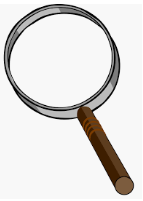 I will be successful if:I can explain the different grammatical termsI can identify the different grammatical termsDefinitionsCoordinating conjunction: joins two clauses together (examples: for, and, nor, but, or, yet, so)Subordinating conjunction: joins two clauses together (examples: because, if, until, while)Verb: is an action word (examples: run, walk, sit, explode)Expanded noun phrase: 2 adjectives which describe a noun (example: towering, sinister mountain)Adverb: is a word which describes a verb (examples: quickly, rapidly, slowly, unexpectedly)Find examples of the grammar writing expectations in your story. You only need to find one example for each. If you haven’t got an example add it into your work.Grammar DetectivesGrammatical TermExampleDoes Mrs Parker agree?Coordinating conjunctionsSubordinating conjunctionsVerb sentenceExpanded Noun PhrasesAdverb sentence 